How To Run A Band Karate Belt TestYou will need….  Yourself (to run/facilitate/administer the belt test)Student performing the belt testA smart phone or video-recording deviceThe list of Band Karate Belt Levels (found on the SciTech Band – Band Karate webpage)
Belt Test Step-by-Step ProtocolStep 1:  Ask the student if they are ready to perform their belt test.If they say YES / if they are READY… go on to step 2.Step 2: If needed, ask what the student’s name is and/or introduce yourself. (i.e. What’s your name again? My name is Ms. Ouellette and I play the clarinet.)Step 3: Ask the student if they would like some help/advice/feedback afterwards (see step 6), or if they just need their belt test recorded.Step 4: Set up the recording device and start recording when the student is ready.Step 5: Student performs their belt test. Stop recording when they have finished.Step 6: If the student asked for help/advice/feedback (see step 3), give them a suggestion sandwich! (PSP – praise, suggestion, and a praise, in that order). If not, praise them for a job well done and tell them to go on and practice for their next belt test!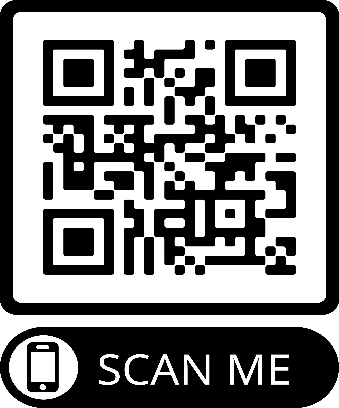 Step 7 – THE MOST IMPORTANT STEP: UPLOAD the student’s belt test video to the “Submit Band Karate Videos” DropBox link on the SciTech Band - Band Karate webpage (scitechband.org/band-karate). OR use this QR code to go to the DropBox link. 